Antwoordblad wandelzoektocht Gezinsbond  Deurne-Zuid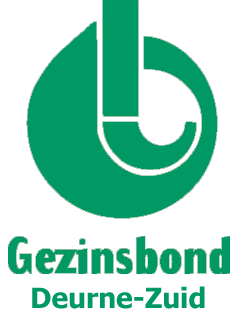 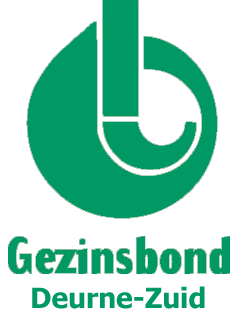 Naam:							Adres:							Telefoonnummer:Email:			Datum waarop je de zoektocht hebt gedaan:Deelnemen is gratis. Wil je kans maken op één van de prijzen, mail/bezorg dan het antwoordbladvóór 1 september 2020 ingevuld bij Van Ocken, Waasdonk 89, 2100 Deurne  –  luc@vanocken.eu122223324425526627728829930103111321233133414351536163717381839194020412142